VOLCANO PROJECT Parts of the Project: (This project counts as 2 test grades)Create a 3 dimensional poster of the inside of a volcanoGive an in-class presentation of projectRequirements for the 3-D Poster: 60 points total(60 points)_____	Visual must be large enough for entire class to see 		(ex. on poster board)_____	Title of the visual must be present and spelled correctly (specifying the type of volcano drawn)_____	Choose a real life example of the specific kind of volcano and provide information about it somewhere on the poster (may include a picture of the volcano)_____		Diagram drawn is of the INSIDE of the specific volcano you choose_____	Display each part of the volcano with materials that stick out from the poster– any materials can be used to do this EXCEPT edible materialsThe following parts of the volcano should be labeled and spelled correctly on the poster:_____		1. ash/gas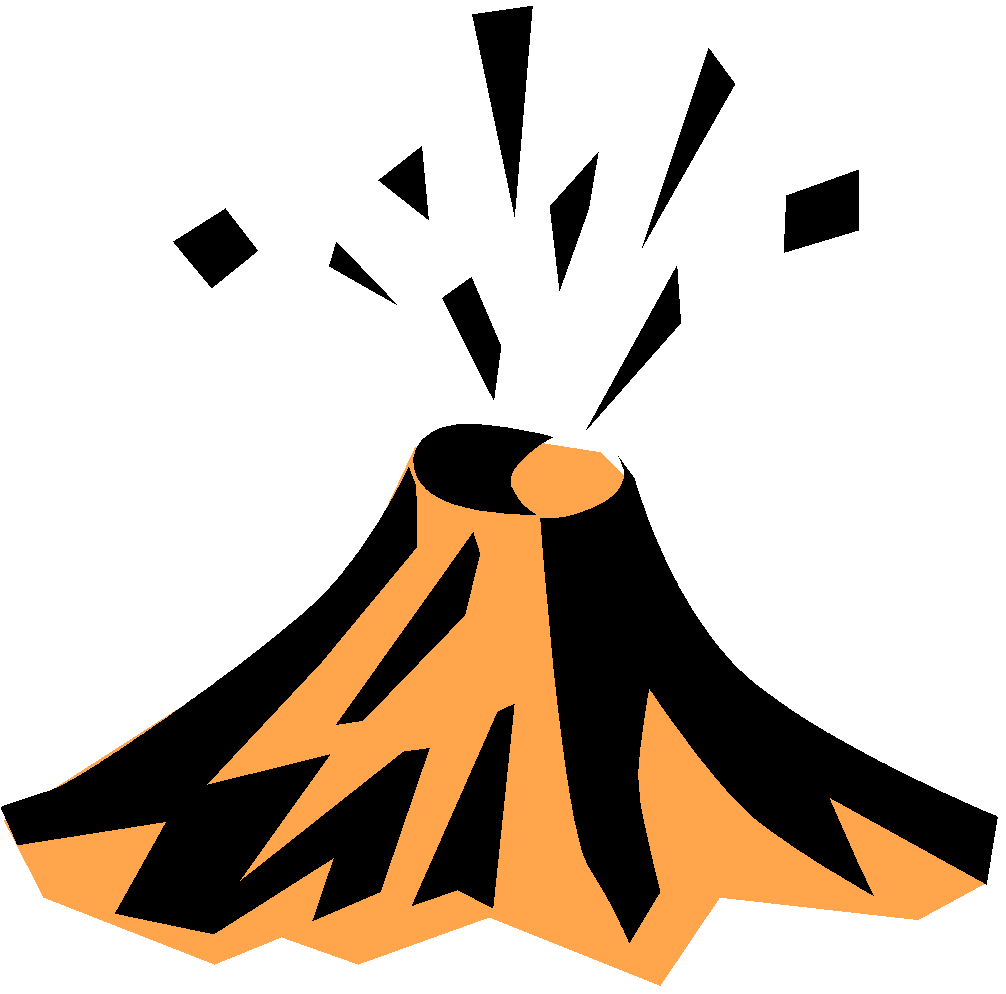 _____		2. magma chamber_____		3. central vent_____		4. vent_____		5. crater_____		6. sill _____		7. dike_____	          8. lava, tephra, or both lava and tephra (this depends on the type                                  of volcano chosen)_____	          9. Title/type of volcano_____	         10. Real time exampleRequirements for presentation: 40 points total_____		All visuals are shown during presentation_____	Visuals are accurately explained during presentation (what everything is and how it was made)_____		Information about a real life example of the specific                 kind of volcano is shared and explained with students_____	Be able to answer any questions the teacher may have about your poster and/or chosen real life example volcano.IMPORTANT: ***YOU MUST TURN IN BOTH RUBRICS WITH YOUR PROJECT – IF YOU DO NOT, 5 POINTS WILL BE DEDUCTED FROM YOUR GRADE.******10 POINTS OFF EVERY DAY YOUR PROJECT IS LATE.*** Due Date Monday, March 16th                     Assigned Tuesday, February 17th          27 Days to work